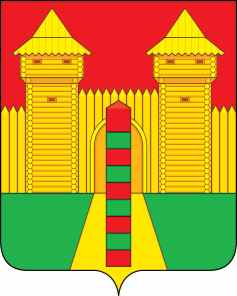 АДМИНИСТРАЦИЯ  МУНИЦИПАЛЬНОГО  ОБРАЗОВАНИЯ «ШУМЯЧСКИЙ   РАЙОН» СМОЛЕНСКОЙ  ОБЛАСТИПОСТАНОВЛЕНИЕот  09.12.2020г.   № 615	         п.ШумячиВ соответствии с постановлением Администрации муниципального образования «Шумячский район» Смоленской области от 16.10.2013 № 469 «Об утверждении Порядка принятия решений о разработке муниципальных программ, их формирования и реализации»Администрация муниципального образования «Шумячский район» Смоленской областиП О С Т А Н О В Л Я Е Т:1. Внести в муниципальную программу «Развитие образования и молодежной политики в муниципальном образовании «Шумячский район» Смоленской области», утверждённую постановлением Администрации муниципального образования «Шумячский район» Смоленской области от 14.11.2014 г. № 559 (в редакции постановлений Администрации муниципального образования «Шумячский район» Смоленской области от 18.05.2015 г. № 298, от 03.09.2015 г. № 537, от 07.12.2015 г. № 779, от 29.01.2016 г. № 52, от 16.05.2016 г. № 380, от 30.09.2016 г. № 674, от 27.12.2016 г. № 836, от 27.03.2017 г. № 261, от 13.06.2017 г. № 441, от 27.11.2017 г. № 742, от 25.12.2017 г. № 832, от 02.02.2018 г. № 44, от 30.05.2018 г. № 272, от 16.08.2018 г. № 406, от 22.08.2018 г. № 414, от 28.11.2018 г. № 573, от 21.12.2018 г. № 608, от 22.01.2019 г. № 18, 28.03.2019 г. № 167, от 05.06.2019 г. № 273, 29.07.2019 г. № 347, 21.08.2019 г. № 370, 12.11.2019 г. № 514, 23.01.2020 г. № 38, от 27.05.2020 № 287, от 21.08.2020 № 400) (далее – Программа), следующие изменения:1) в Программе:1.1) в паспорте Программы позицию «Объемы ассигнований муниципальной программы (по годам реализации и в разрезе источников финансирования)» изложить в следующей редакции:«»;1.2) таблицу раздела 4. «Обоснование ресурсного обеспечения муниципальной программы» изложить в следующей редакции:«»;2) в паспорте подпрограммы «Развитие дошкольного образования» позицию «Объёмы ассигнования подпрограммы (по годам реализации и в разрезе источников финансирования)» изложить в следующей редакции:«»;3) в подпрограмме «Развитие общего образования»:3.1) в паспорте подпрограммы позицию «Объёмы ассигнований подпрограммы (по годам реализации и в разрезе источников финансирования)» изложить в следующей редакции:    «»;3.2) раздел 3. «Перечень основных мероприятий подпрограммы» дополнить абзацем следующего содержания:«9) Расходы на обеспечение предоставления ежемесячной компенсационной денежной выплаты на питание учащихся с ограниченными возможностями здоровья, для которых организовано обучение на дому.»;4) в паспорте подпрограммы «Развитие дополнительного образования» позицию «Объёмы ассигнований подпрограммы (по годам реализации и в разрезе источников финансирования)» изложить в следующей редакции:«»;5) в паспорте подпрограммы «Организация отдыха, оздоровления и занятости детей и подростков» позицию «Объёмы ассигнований подпрограммы (по годам реализации и в разрезе источников финансирования)» изложить в следующей редакции: «»;6) в паспорте подпрограммы «Поддержка обучающихся, достигших высоких результатов в учёбе, спорте и творческой деятельности» позицию «Объёмы ассигнований подпрограммы (по годам реализации и в разрезе источников финансирования)» изложить в следующей редакции:«                                                                                                                                    »;7) в паспорте обеспечивающей подпрограммы позицию «Объёмы ассигнований подпрограммы (по годам реализации и в разрезе источников финансирования)» изложить в следующей редакции:«»;8) в паспорте подпрограммы «Поддержка детей и защита их прав» позицию «Объёмы ассигнований подпрограммы (по годам реализации и в разрезе источников финансирования)» изложить в следующей редакции:«»;9) в приложении 2 к программе:9.1) позиции 1.2., «Итого по основному мероприятию 1 Программы» изложить в следующей редакции:«»;9.2) в разделе 2. «Подпрограмма «Развитие дошкольного образования» позиции 2.3., «Всего по подпрограмме «Развитие дошкольного образования» изложить в следующей редакции:«»;9.3) в разделе 3. Подпрограмма «Развитие общего образования» позиции 3.3., «Всего по подпрограмме «Развитие общего образования» изложить в следующей редакции:«»;9.4) в разделе 4. Подпрограмма «Развитие дополнительного образования» позиции 4.3., «Всего по подпрограмме «Развитие дополнительного образования» изложить в следующей редакции:«»;9.5) в разделе 6. Подпрограмма «Организация отдыха, оздоровления и занятости детей и подростков» позиции 6.3., «Всего по подпрограмме «Организация отдыха, оздоровления и занятости детей и подростков» изложить в следующей редакции:«»;9.6) в разделе 7. Подпрограмма «Поддержка обучающихся, достигших высоких результатов в учёбе, спорте и творческой деятельности» позиции 7.4., «Всего по подпрограмме «Поддержка обучающихся, достигших высоких результатов в учёбе, спорте и творческой деятельности» изложить в следующей редакции:«»;9.7) в разделе 9. Обеспечивающей подпрограммы позицию 9.4. изложить в следующей редакции:«»;9.8) в разделе 11. Подпрограмма «Поддержка детей и защита их прав» позиции 11.6., «Всего по подпрограмме «Поддержка детей и защита их прав» изложить в следующей редакции:«»;9.9) позицию «Всего по программе» изложить в следующей редакции:«».Глава муниципального образования«Шумячский район» Смоленской области                                                                                                                        А.Н.  ВасильевО внесении изменений в муниципальную программу «Развитие образования и молодежной политики в муниципальном образовании «Шумячский район» Смоленской областиОбъемы ассигнований муниципальной программы (по годам реализации и в разрезе источников финансирования)Объем финансирования Программы подлежит ежегодному уточнениюГодОбъем и источники финансирования (рублей)Объем и источники финансирования (рублей)Объем и источники финансирования (рублей)Объем и источники финансирования (рублей)ГодВсегоФедеральный бюджетОбластной бюджетМестный бюджет2014142432954,92700000104006026,9237726928,002015131581286,5598485091755089,0038841347,552016122052852,00084073787,0037979065,002017118841023,22083012879,5035828143,722018126909320,181318313,2191915891,5633675115,412019132252009,32090665932,1841586077,142020142409331,74831546,0093336230,7648241554,982021141750010,810105420127,8136329883,002022144886462,230112356579,2332529883,00Всего1203115250,973834709,21856542543,96342737997,80Объемы ассигнований подпрограммы (по годам реализации и в разрезе источников финансирования)Объем финансирования подпрограммы подлежит ежегодному уточнениюОбъемы ассигнований подпрограммы (по годам реализации и в разрезе источников финансирования)Объем финансирования подпрограммы подлежит ежегодному уточнениюОбъемы ассигнований подпрограммы (по годам реализации и в разрезе источников финансирования)Объемы ассигнований под программы (по годам реализации и в разрезе источников финансирования)Объемы ассигнований подпрограммы (по годам реализации и в разрезе источников финансирования)Объемы ассигнований подпрограммы (по годам реализации и в разрезе источников финансирования)Объемы ассигнований подпрограммы (по годам реализации и в разрезе источников финансирования)1.2.Мероприятие 1Выплата компенсации расходов на оплату жилых помещений, отопления и освещения педагогическим работникам образовательных организацийОтдел по образованиюобластной бюджет44376000511560052965005300000477010048468004803000463800048030004803000хххххххххИтого по основному мероприятию 1 ПрограммыИтого по основному мероприятию 1 ПрограммыОбластной бюджет44376000511560052965005300000477010048468004803000463800048030004803000хххххххххИтого по основному мероприятию 1 ПрограммыИтого по основному мероприятию 1 ПрограммыМестный бюджет0000000000ххххххххх2.3.Мероприятие 1Организация предоставления общедоступного и бесплатного дошкольного образования по образовательным программам дошкольного образованияДошкольные образовательные учреждения;Общеобразовательные учреждения;Учреждение дополнительного образованияОбластной бюджет116812344,5015964000,0013945300,0011799200,0011265500,0012137444,5011757300,0011686000,0013864700,0014392900,00ххххххххх2.3.Мероприятие 1Организация предоставления общедоступного и бесплатного дошкольного образования по образовательным программам дошкольного образованияДошкольные образовательные учреждения;Общеобразовательные учреждения;Учреждение дополнительного образованияМестный бюджет103627328,659607601,9510160694,399796717,789986466,3811280006,7512840558,1414534083,2612710600,0012710600,00хххххххххВсего по подпрограмме «Развитие дошкольного образования»Всего по подпрограмме «Развитие дошкольного образования»Областной бюджет116812344,501596400013945300117992001126550012137444,5011757300,0011686000,0013864700,0014392900,00хххххххххВсего по подпрограмме «Развитие дошкольного образования»Всего по подпрограмме «Развитие дошкольного образования»Местный бюджет103627328,659607601,9510160694,399796717,789986466,3811280006,7512840558,1414534083,2612710600,0012710600,00ххххххххх3.3.Мероприятие 1Организация предоставления общедоступного и бесплатного начального общего, основного общего, среднего общего образования по основным общеобразовательным программамобщеобразовательные учрежденияфедеральный бюджет3834709,21700000984850001318313,210831546,0000ххххххххх3.3.Мероприятие 1Организация предоставления общедоступного и бесплатного начального общего, основного общего, среднего общего образования по основным общеобразовательным программамобщеобразовательные учрежденияобластной бюджет647913328,5078175400,0067901278,0061804800,0060578536,0069572147,7468300636,0072317030,7681445200,0087818300,00ххххххххх3.3.Мероприятие 1Организация предоставления общедоступного и бесплатного начального общего, основного общего, среднего общего образования по основным общеобразовательным программамобщеобразовательные учрежденияместный бюджет131547181,7117239838,4417967696,2816975366,8415062758,9210411459,7316008148,6220589312,8810546300,006746300,00хххххххххВсего по подпрограмме «Развитие общего образования»Всего по подпрограмме «Развитие общего образования»федеральный бюджет3834709,21700000984850001318313,210831546,0000хххххххххВсего по подпрограмме «Развитие общего образования»Всего по подпрограмме «Развитие общего образования»областной бюджет647913328,507817540067901278618048006057853669572147,7468300636,0072317030,7681445200,0087818300,00хххххххххВсего по подпрограмме «Развитие общего образования»Всего по подпрограмме «Развитие общего образования»местный бюджет131547181,7117239838,4417967696,2816975366,8415062758,9210411459,7316008148,6220589312,8810546300,006746300,00ххххххххх4.3.Мероприятие 1Организация предоставления дополнительного образования по дополнительным общеразвивающим программамучреждение дополнительного образованияфедеральный бюджет000000000ххххххххх4.3.Мероприятие 1Организация предоставления дополнительного образования по дополнительным общеразвивающим программамучреждение дополнительного образованияобластной бюджет2418636,1100626001702057,5175078,61478900,00000ххххххххх4.3.Мероприятие 1Организация предоставления дополнительного образования по дополнительным общеразвивающим программамучреждение дополнительного образованияместный бюджет57802756,856067063,615450984,785855046,385656935,764904046805096,386969626,007253800,007253800,00хххххххххВсего по подпрограмме «Развитие дополнительного образования»Всего по подпрограмме «Развитие дополнительного образования»федеральный бюджет0000000000хххххххххВсего по подпрограмме «Развитие дополнительного образования»Всего по подпрограмме «Развитие дополнительного образования»областной бюджет2418636,1100626001702057,5175078,61478900,00000хххххххххВсего по подпрограмме «Развитие дополнительного образования»Всего по подпрограмме «Развитие дополнительного образования»местный бюджет57802756,856067063,615450984,785855046,385656935,764904046805096,386969626,007253800,007253800,00ххххххххх6.3.Мероприятие 1Организация деятельности по обеспечению занятости, оздоровления и отдыха учащихсяобразовательные учрежденияОбластной бюджет3188022,93538900402511368582368886332020,71397816,180390627,81388679,23ххххххххх6.3.Мероприятие 1Организация деятельности по обеспечению занятости, оздоровления и отдыха учащихсяобразовательные учрежденияМестный бюджет126590,492800020037,6185772900020975,8910000000хххххххххВсего по подпрограмме «Организация отдыха, оздоровления и занятости детей и подростков»Всего по подпрограмме «Организация отдыха, оздоровления и занятости детей и подростков»Областной бюджет3188022,93538900402511368582368886332020,71397816,180390627,81388679,23хххххххххВсего по подпрограмме «Организация отдыха, оздоровления и занятости детей и подростков»Всего по подпрограмме «Организация отдыха, оздоровления и занятости детей и подростков»Местный бюджет126590,492800020037,6185772900020975,8910000000ххххххххх7.4.Мероприятия 1организация деятельности по обеспечению выявления, поддержки и развития обучающихся района для достижения высоких результатов в учёбе, спорте и творческой деятельностиобразовательные учрежденияОбластной бюджет0000000000ххххххххх7.4.Мероприятия 1организация деятельности по обеспечению выявления, поддержки и развития обучающихся района для достижения высоких результатов в учёбе, спорте и творческой деятельностиобразовательные учрежденияМестный бюджет568389,7510000010000081423702007400069316,9173449,8400хххххххххВсего по подпрограмме «Поддержка обучающихся, достигших высоких результатов в учёбе, спорте и творческой деятельности»Всего по подпрограмме «Поддержка обучающихся, достигших высоких результатов в учёбе, спорте и творческой деятельности»Областной бюджет0000000000хххххххххВсего по подпрограмме «Поддержка обучающихся, достигших высоких результатов в учёбе, спорте и творческой деятельности»Всего по подпрограмме «Поддержка обучающихся, достигших высоких результатов в учёбе, спорте и творческой деятельности»Местный бюджет568389,7510000010000081423702007400069316,9173449,8400ххххххххх9.4.Финансовое обеспечение администратора ПрограммыОтдел по образованиюОбластной бюджет195000028000167000000ххххххххх9.4.Финансовое обеспечение администратора ПрограммыОтдел по образованиюМестный бюджет20648243,2619174242238780,523629342252382,722350669,042314004,002507283,002352383,002352383,00ххххххххх11.6.Мероприятие 5Организация мероприятий, направленных на укрепление института семьи и семейных ценностейОтдел по образованию областной бюджет41313031,924212126,9242095004727205432780046957004575200,004695200,004916600,004953700,00хххххххххВсего по подпрограмме «Поддержка детей и защита их прав»Всего по подпрограмме «Поддержка детей и защита их прав»Областной бюджет41313031,924212126,9242095004727205432780046957004575200,004695200,004916600,004953700,00хххххххххВсего по программеФедеральный бюджет3834709,21700000984850001318313,210831546,0000хххххххххВсего по программеОбластной бюджет856542543,96104006026,92917550898407378783012879,5091915891,5690665932,1893336230,76105420127,81112356579,23хххххххххВсего по программеМестный бюджет342737997,803772692838841347,553797906535828143,7233675115,4141586077,1448241554,9836329883,0032529883,00ххххххххх